首页“新闻资讯”，请提供合适近期内容首页“公众号二维码”请提供，QQ号码请提供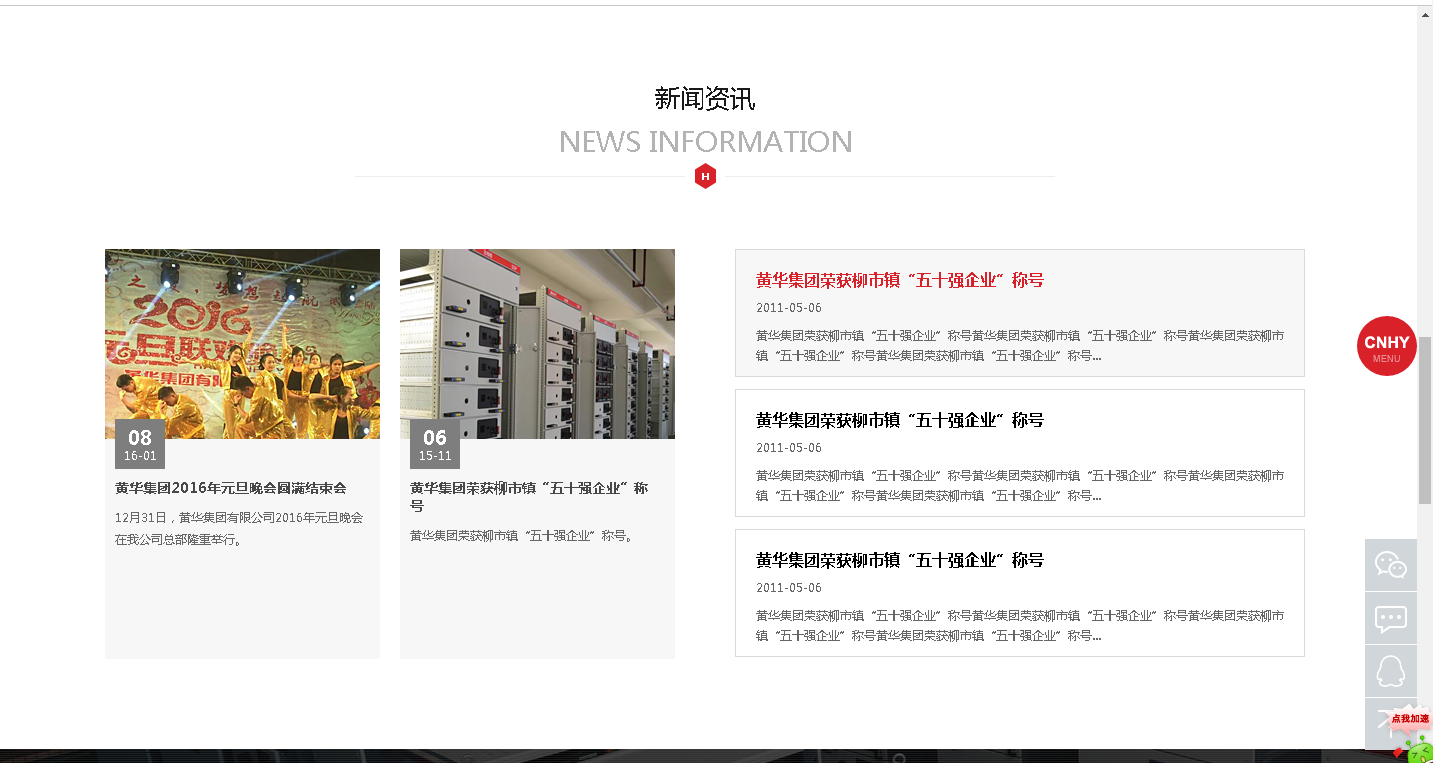 按二级栏目提供相应图文资料（可按文件夹分类）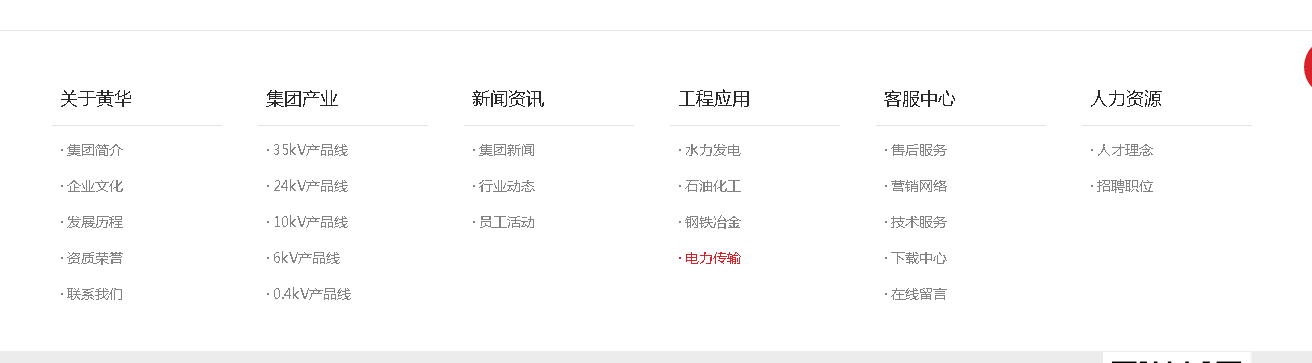 其中：A关于黄华集团简介：  样本上有文企业文化：  暂无资料发展历程：  暂无资料资质荣誉：  暂无资料联系我们：  样本上有文B集团产业有分类名称，但无相关资料，请按5个产品线整理文件夹给我们C新闻资讯集团新闻： 暂无资料      行业动态： 暂无资料      员工活动： 暂无资料D工程应用暂无资料，请根据设计的4个二级栏目归类资料E客服中心售后服务： 暂无资料营销网络： 暂无资料技术服务： 暂无资料下载中心： --在线留言： --F人力资源人才理念：暂无资料招聘职位：--请准备妥当后发 514700609@qq.com 邮件，资料齐全起，40日内完成工作。